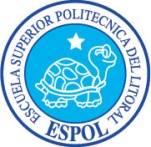 ESCUELA SUPERIOR POLITÉCNICA DEL LITORALFACULTAD DE INGENIERÍA MARÍTIMA, CIENCIAS BIOLÓGICAS, OCEANOGRÁFICAS Y RECURSOS NATURALESFecha: 01/07/2012			G2			Nombre:ENCIERRE EN UN CIRCULO LA RESPUESTA CORRECTA.  Marcar usando tinta. No utilizar corrector ni hacer tachones, automáticamente queda anulada la respuesta. Los reactivos que participan en las reacciones obscuras:Se transportan por las venas de las hojasEn parte, provienen de las reacciones luminosasNo incluyen ninguna substancia que penetre por los estomasSon estables únicamente en la obscuridadLos productos que se forman después de la fotosíntesis, a partir del PGAL, incluyen:Sólo carbohidratos			Cualquier substancia orgánica que se produzca en la célulaGrasas y carbohidratos  		Cualquier substancia que libere energía, como el acetato.3) De los pigmentos que se encuentran en las hojas,Sólo la clorofila a juega un papel en la fotosíntesisSólo los pigmentos verdes desempeñan una funciónLa clorofila a es el pigmento principal, los demás facilitan su función Ninguno desempeña su función en ausencia de los otros4)  Cuál de las sgtes. afirmaciones no se incluye en la reproducción asexual?Un solo progenitor					Fusión de los núcleosDescendencia idéntica a los progenitores		Descendencia idéntica entre sí5) Mitosis en sentido estricto es:La división de toda la célula			Únicamente la división del citoplasmaÚnicamente la división de los cromosomas		Únicamente la división del núcleoCONTESTE6) ¿Cuáles son los productos resultantes de las reacciones luminosas de la fotosíntesis?7) Describe las funciones de la gran vacuola central de una célula vegetal8) ¿Cómo está constituida la pared celular?9) Qué permite que algunas partes del vegetal estén siempre jóvenes?10) Cómo se debe nombrar una planta?(Nombre binomial)11) La biotecnología ha desarrollado procesos que permiten la extracción de etanol a partir de cultivos de plantas y formar biodiesel. En nuestro país Cúal es el porcentaje de déficit que tenemos en cuanto a cultivo de caña de azúcar para elaborar biodiesel?12)  Enliste los grupos de plantas según su orden de características inferiores-superioresCOMPLETETodas las moléculas de clorofila contienen el elemento……Una solución es hipertónica si la concentración de materiales disueltos en el agua es mayor y la concentración de agua es por lo tanto ………………….. de la célula que adentro. Mediante el proceso de ósmosis, el agua se moverá hacia ……………. de la célula.